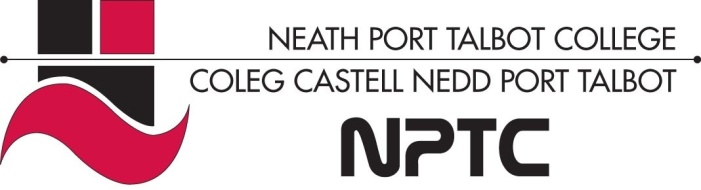 School of Horticulture, Hairdressing and Applied TherapiesVTCT Level 2 Certificate in Retail Knowledge (Beauty)UV20360 – Understanding The Retail Selling ProcessWorkbook    3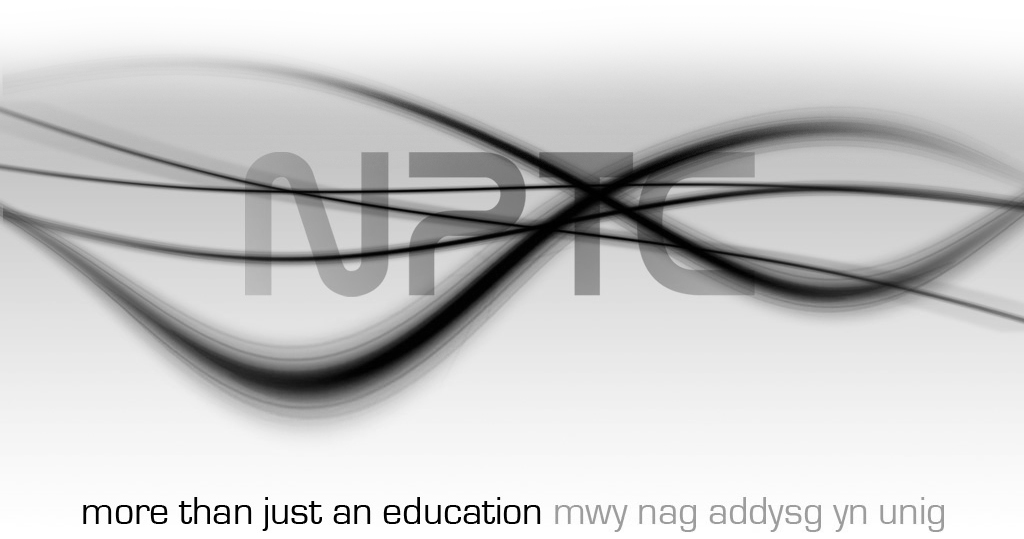 UV20360Understanding The Retail Selling ProcessComplete all questions in this workbook.1. Outline the five steps of the selling model.2. Explain why an effective rapport needs to be created with customers.3. Explain the importance of effective questioning to the sales process.4. Explain how linking benefits to product features helps to promote sales.5. Explain why products must be matched to customer needs.6. Explain the importance of closing the sale.7. Define ‘open’ and ‘closed’ questions and state the purpose of each in the selling process.8. Define what is meant by ‘probing’ questions and state the purpose of these in the selling process.9. Identify questions which can be used to establish sales opportunities.10. Explain how comprehensive and up-to-date knowledge can be used to promote sales.11. Describe how the features and benefits of products can be identified and matched to customers’ needs.12. Describe a range of methods for keeping product knowledge up-to-date.13. State what is meant by a ‘buying signal’ and describe the main buying signals the salesperson needs to look for.14. Describe the main ways of closing sales.Qs√ or XComments1.2.3.4.5.6.7.8.9.10.11.12.13.14.Name: Group:Date of completion:Tutor signature: